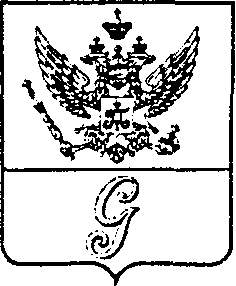 СОВЕТ ДЕПУТАТОВ МУНИЦИПАЛЬНОГО ОБРАЗОВАНИЯ«ГОРОД ГАТЧИНА»ГАТЧИНСКОГО МУНИЦИПАЛЬНОГО РАЙОНАТРЕТЬЕГО СОЗЫВАРЕШЕНИЕОт 01 июля 2015 года                                                                                   № 36О признании решения совета депутатов муниципального образования «Город Гатчина»  Гатчинского муниципального района от 23.05.2012 № 27 «Об утверждении перечня объектов недвижимого имущества, передаваемого из муниципальной собственности муниципального образования «Город Гатчина» в федеральную собственность» утратившим силу  В соответствии с  Федеральным законом от 06.10.2003 № 131-ФЗ «Об общих принципах организации местного самоуправления в Российской Федерации», Уставом муниципального образования «Город Гатчина» Гатчинского муниципального района, в связи с несостоявшимся переходом права собственности, совет депутатов МО «Город Гатчина»  Р Е Ш И Л: 1. Решение совета депутатов муниципального образования «Город Гатчина» Гатчинского муниципального района от 23.05.2012 № 27 «Об утверждении перечня объектов недвижимого имущества, передаваемого из муниципальной собственности муниципального образования «Город Гатчина» в федеральную собственность» считать утратившим силу.2. Настоящее решение вступает в силу с момента принятия.Глава МО «Город Гатчина» -председатель совета депутатовМО «Город Гатчина»                                                             В.А.Филоненко